                              МКОУ «Эрпелинская СОШ им. Апашева М.Д.»                                        Буйнакский район Республика Дагестан   Отчет о проделанной работе по реализации муниципальной программы «Внеклассное чтение и развитие речи» в 1 -4 классах.                                                         Руководитель ШМО нач. кл.        Керимханова З.А.                 	               МКОУ «Эрпелинская СОШ им.Апашева М.Д.»               Отчет по урокам внеклассного чтения и развития речи в начальной школеРабота по развитию речи и внеклассному чтению проводится в 4 этапа:На подготовительном этапе обучающиеся знакомятся со списком книг, рекомендованных для чтения, выясняют, что из списка имеется в домашней библиотеке, составляют индивидуальный план порядка чтения книг. Определяется дата посещения городской библиотеки, где выясняется, какие книги можно будет взять там. Также представляют составленный план чтения в классе друг другу для того, чтобы можно было обменяться книгами по мере их прочтения. Некоторые произведения ребята с помощью родителей находят на библиотечных сайтах Интернета.Этап самостоятельного чтения предполагает общение читателя с художественным текстом, ведение диалога с автором через составление вопросов по прочитанной книге. Рефлексия на данном этапе проявляется в уровне вопросов, сформированных после прочтения книги. Учитель подводит итоги наблюдений.Исполнительский этап предполагает  реализацию задуманного и включает, например, обмен впечатлениями по прочитанному произведению с одноклассниками на уроках (5-7 минут), вывешивание учениками собственных обоснованных рекомендации для чтения той или иной книги и т.д. Дискуссия между группами обучающихся, в зависимости от впечатлений от прочитанной книги, оценки героев, главной мысли произведения и т.п. Один раз в месяц на уроке-рефлексии  возможно проведение праздников читательских удовольствий. Он предполагает следующие виды деятельности: зачитывание отрывков из прочитанных книг, выставка прочитанных книг и иллюстраций, драматизация, викторина и др.  	Роль учителя на данном этапе предполагает ввод учащихся  в проблемную ситуацию: постановку проблемы, коллективное обсуждение целей, способов их достижения. Самым важным компонентом деятельности является актуализация противоречий, определение внутренних целей, реальных способов деятельности. Результатом должны являться активизация деятельности в группах, повышение уровня речемыслительной деятельности обучающихся. На этом этапе учитель определяет для себя ряд проблем, возникших в процессе работы. Итоговый этап является одновременно и заключительным, и мотивирующим на дальнейшую деятельность. Он предполагает огромную подготовительную работу и может иметь разные формы выражения. Наиболее приемлемыми являются читательская конференция или презентация достижений читателя на совместном с обучающимися родительском собрании. При подготовке этих мероприятий обучающиеся могут организовываться в творческие группы, каждая из которых выбирает, что будет представлять и как. Возможные варианты: подготовка  и проведение литературного ринга, художественное оформление (выставки книг, иллюстраций к произведениям и др.), подготовка драматизации отрывка из произведения по выбору, творческая работа (отзыв, сочинение по произведениям, литературный журнал, презентация). Итоговый этап предполагает приглашение гостей - библиотекаря, администрации школы, родителей, обучающихся и учителей из других классов. Необходимо продумать награждение лучших читателей (или групп) в виде дипломов, грамот, благодарностей.                                                    Список литературы  для 1 класса:                                                                                        Список литературы для 2 класса:                                                  Список  литературы  для 3 класса:                                                      Список литературы  для 4 классаВ начальных классах по реализации программы по внеклассной работе провели такие мероприятия:1. Конкурс чтецов стихов на русском языке.2.Конкурс чтецов стихов дагестанских  авторов на кумыкском языке.3.Инсценирование русских народных сказок.4. Оформление уголков по внеклассному чтению  в  классных помещениях.5.Викторина в 3 классе «По дорогам сказок».6.Посещение  сельской  библиотеки.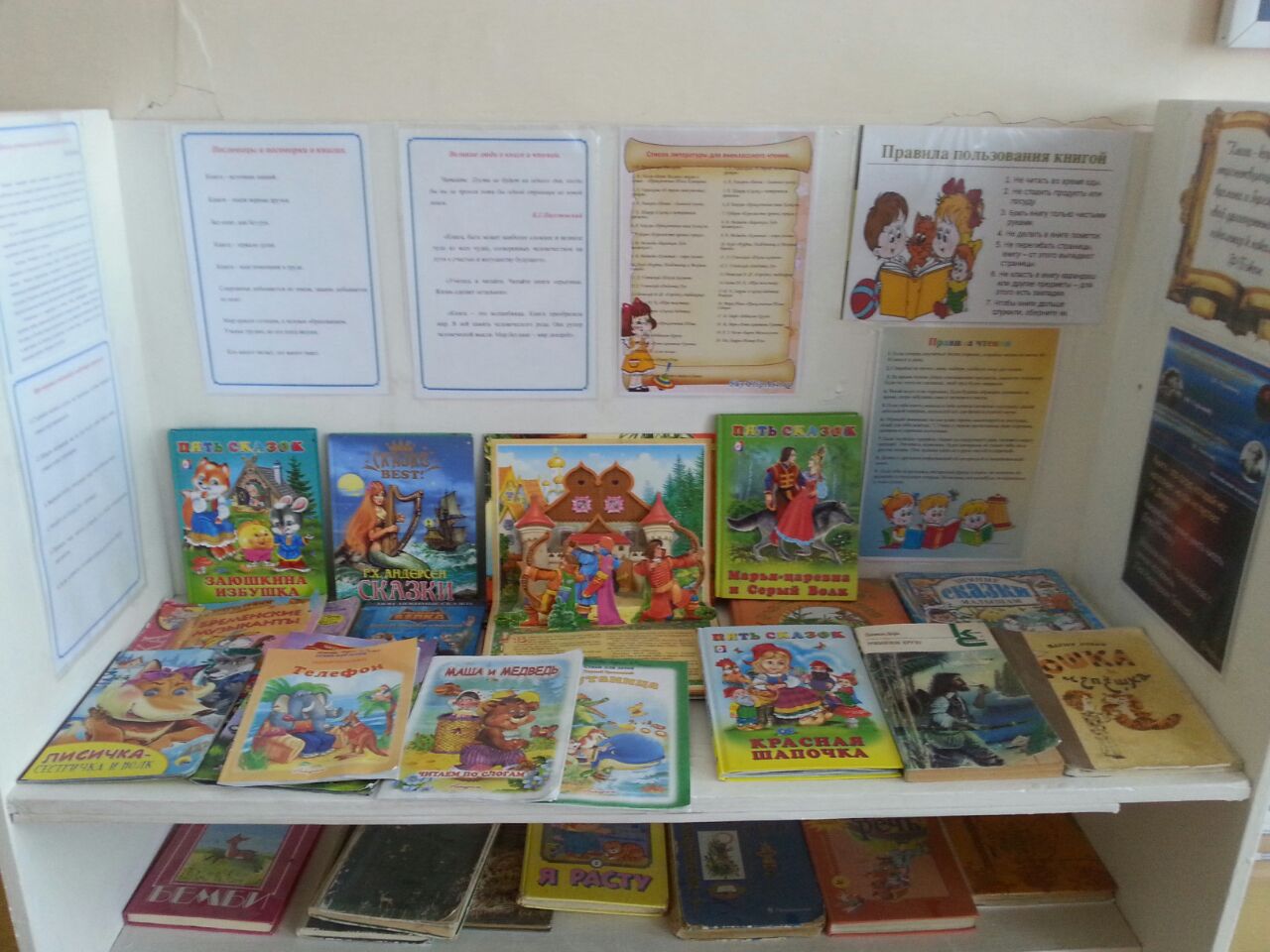 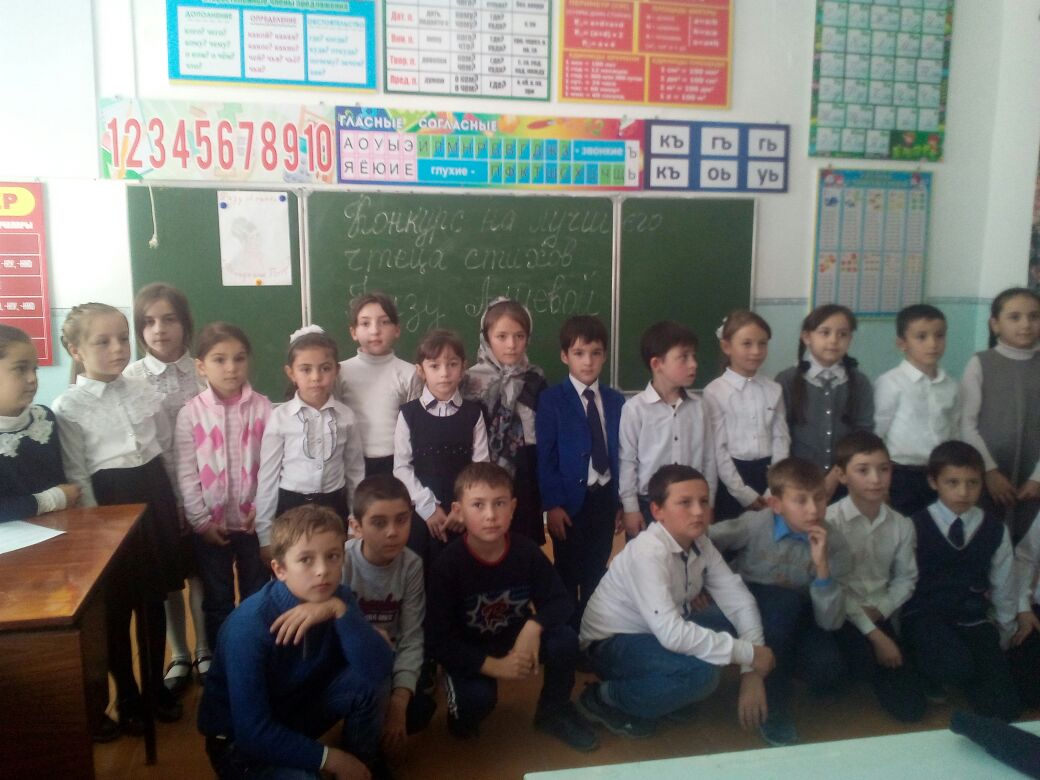 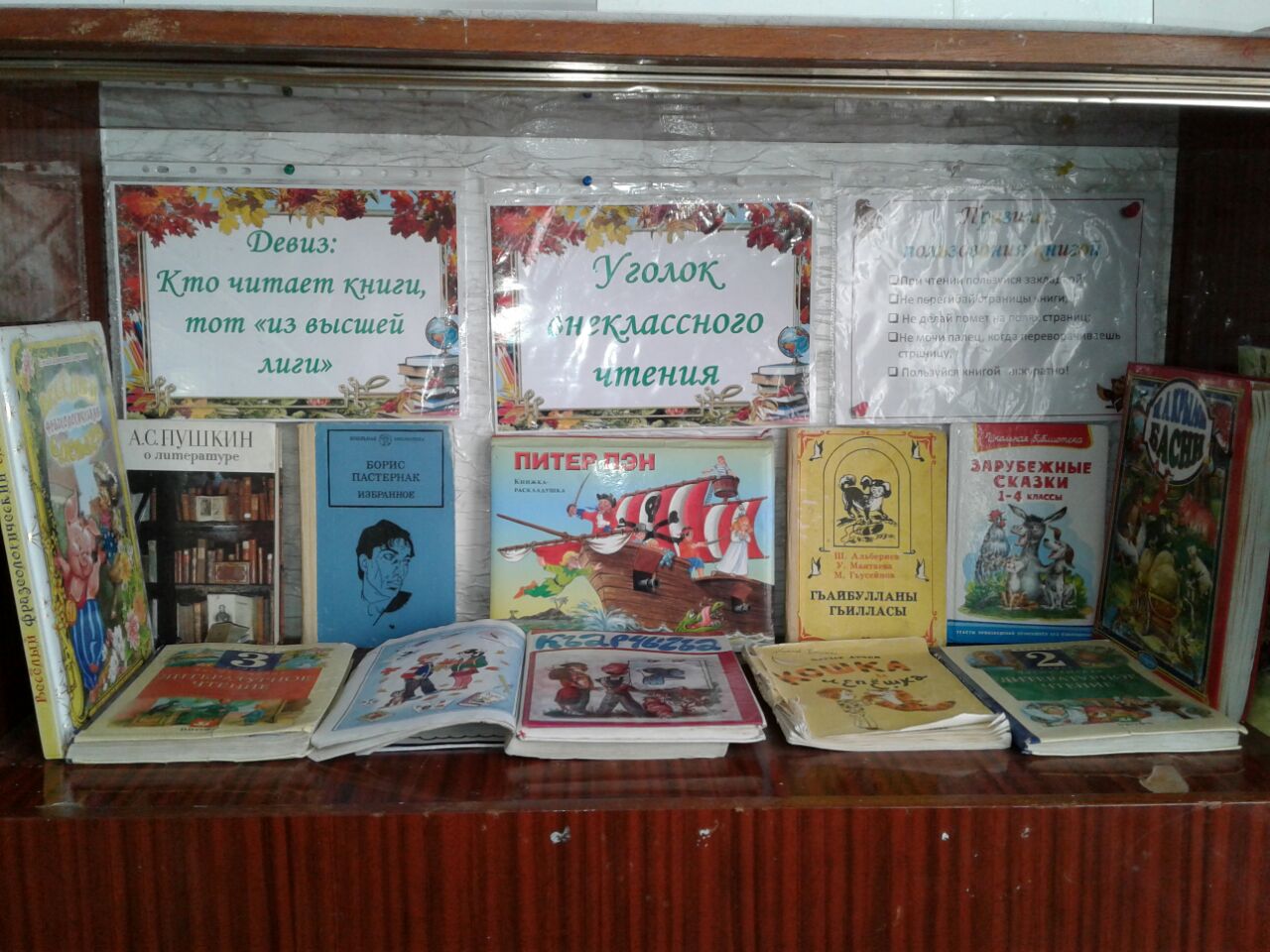 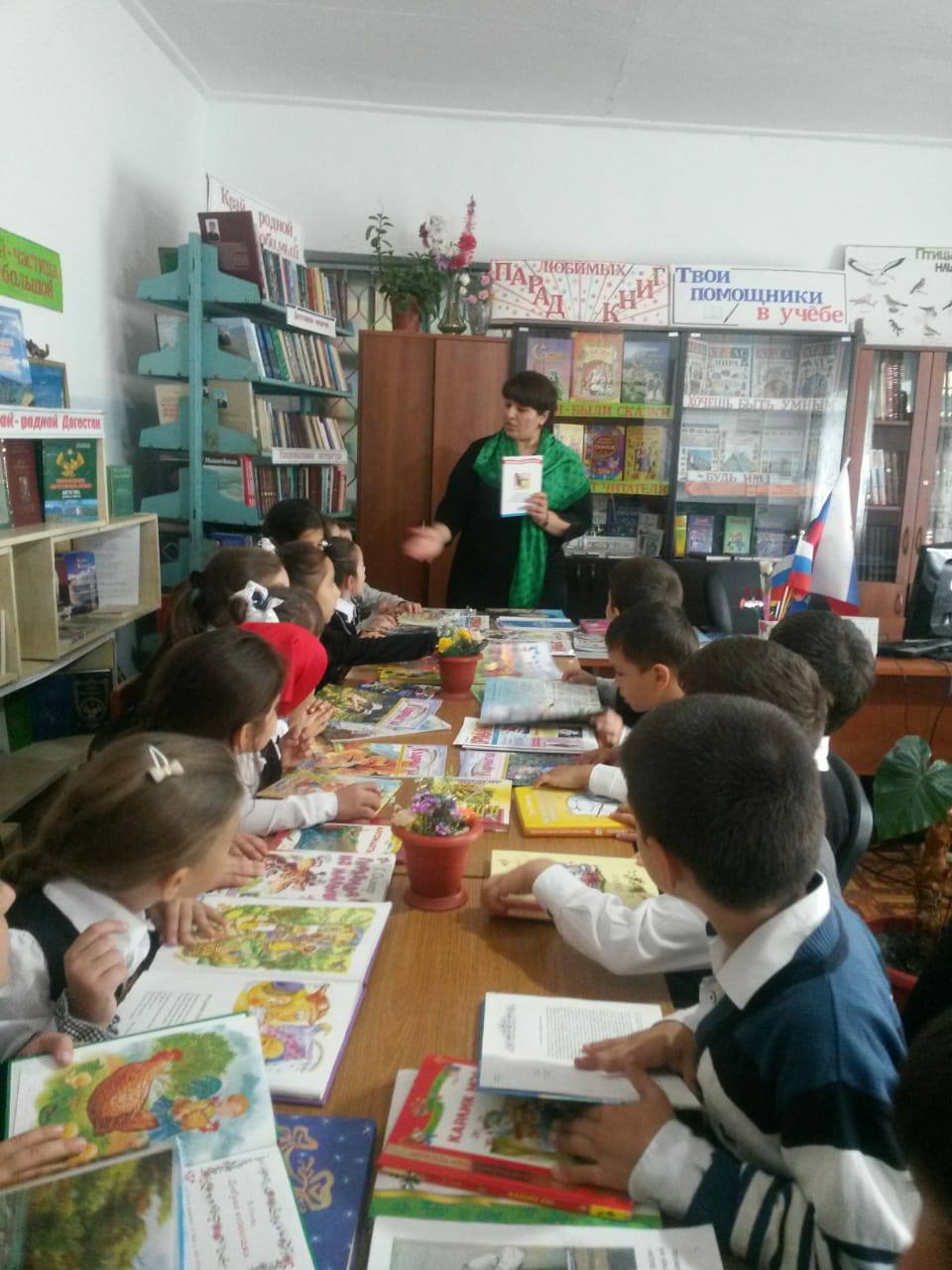 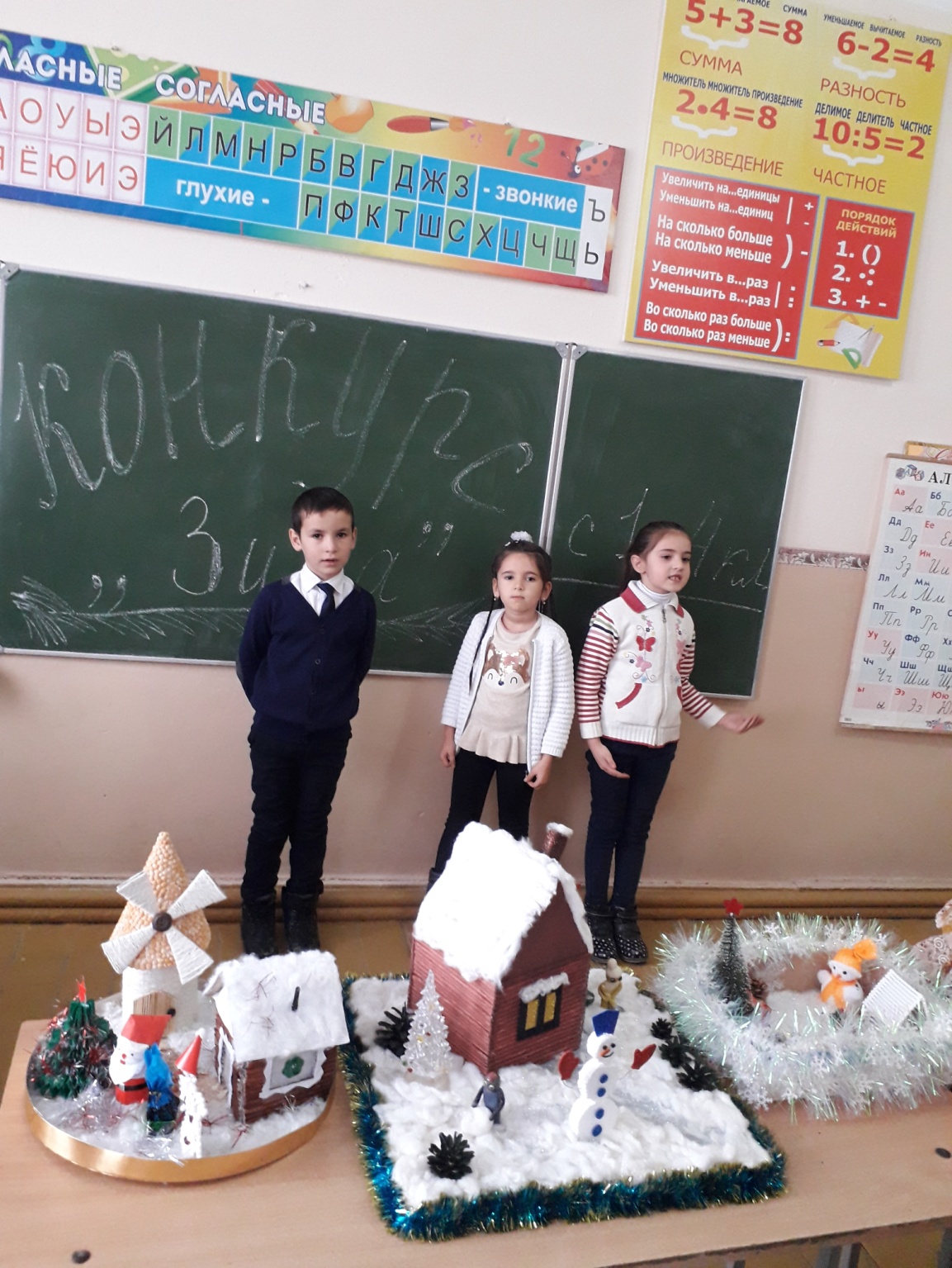 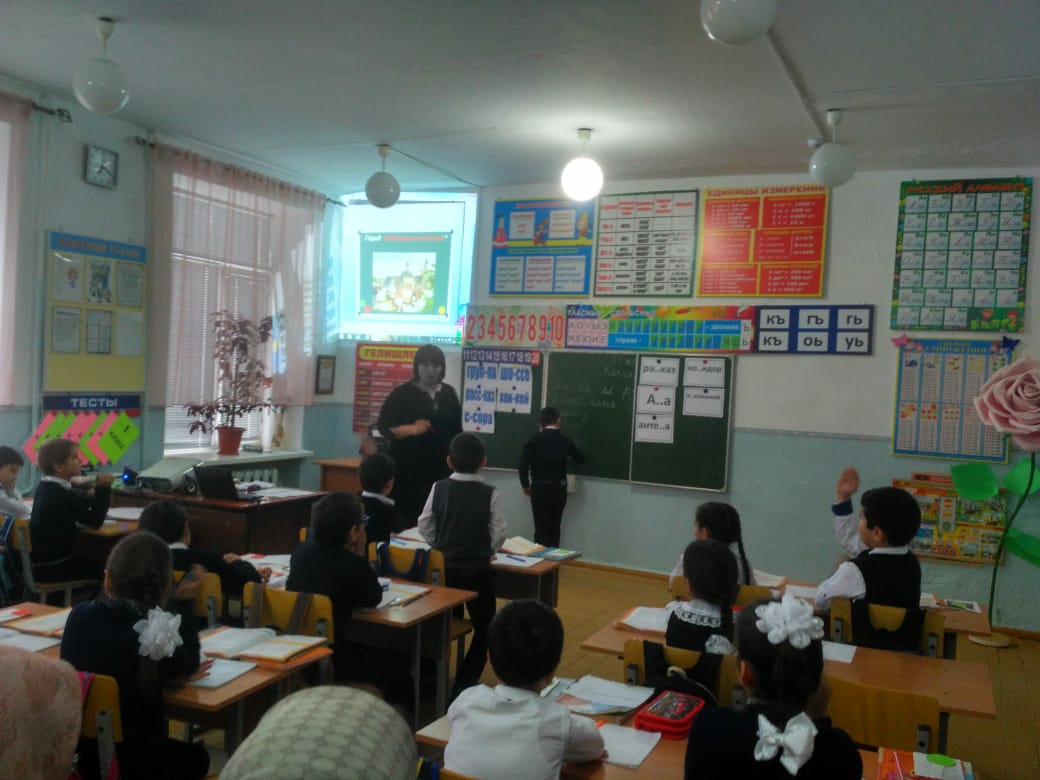 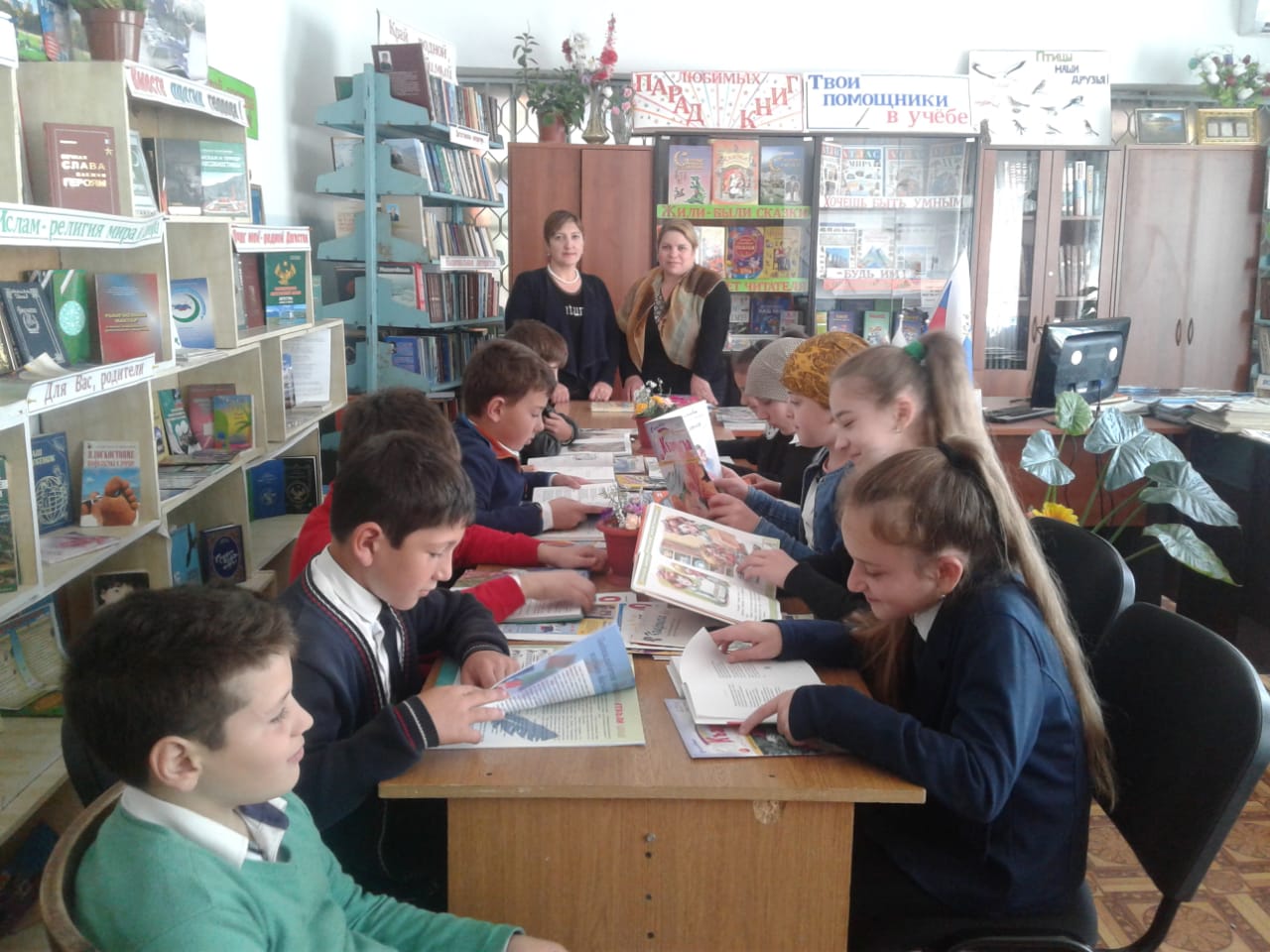 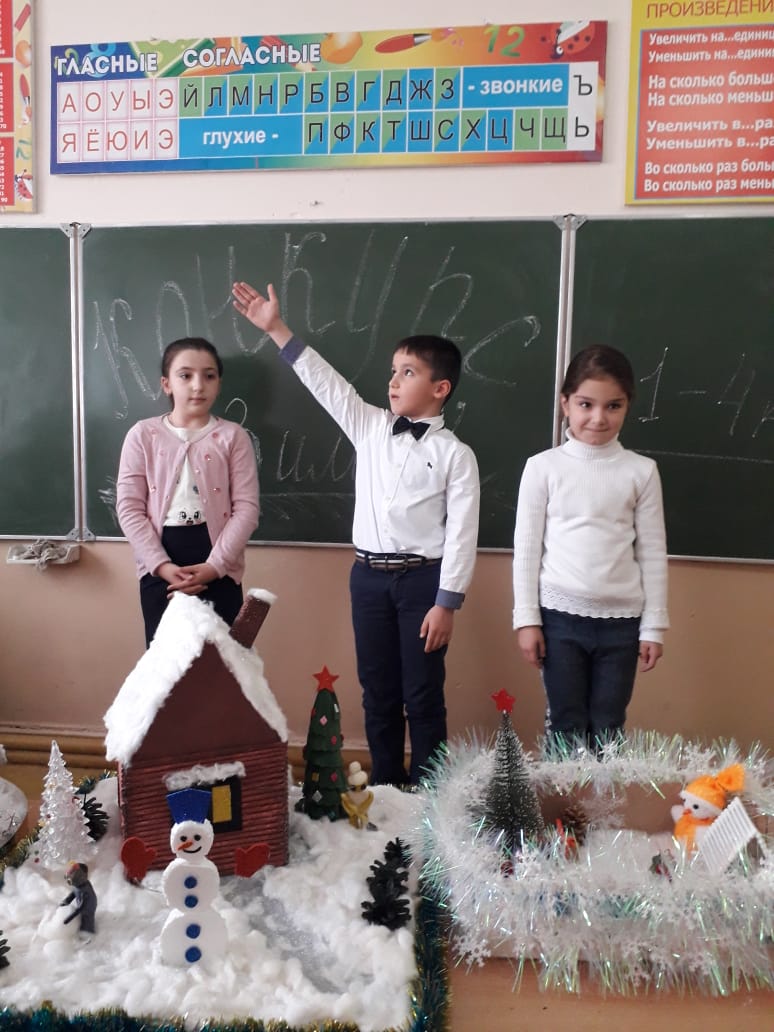 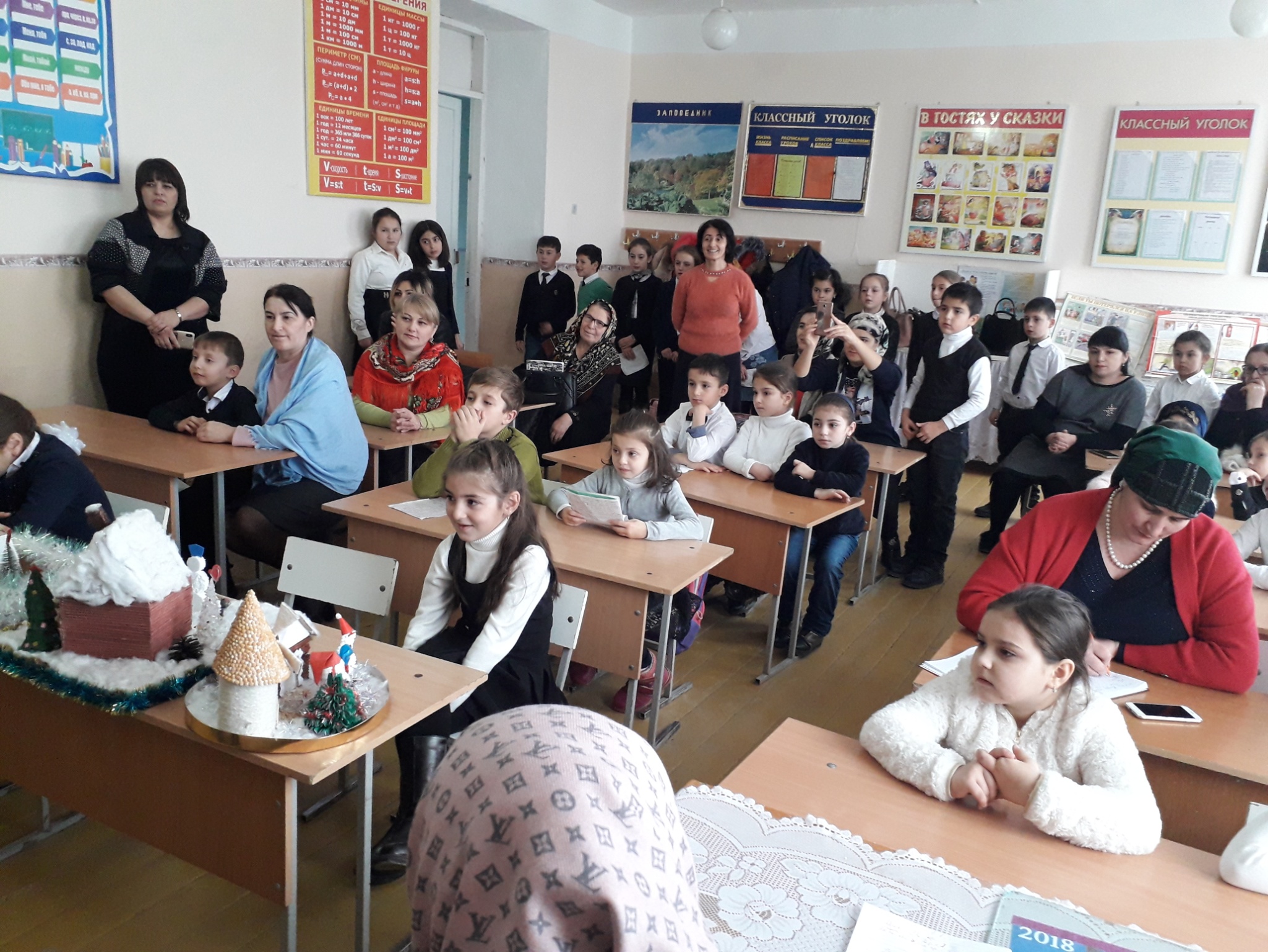 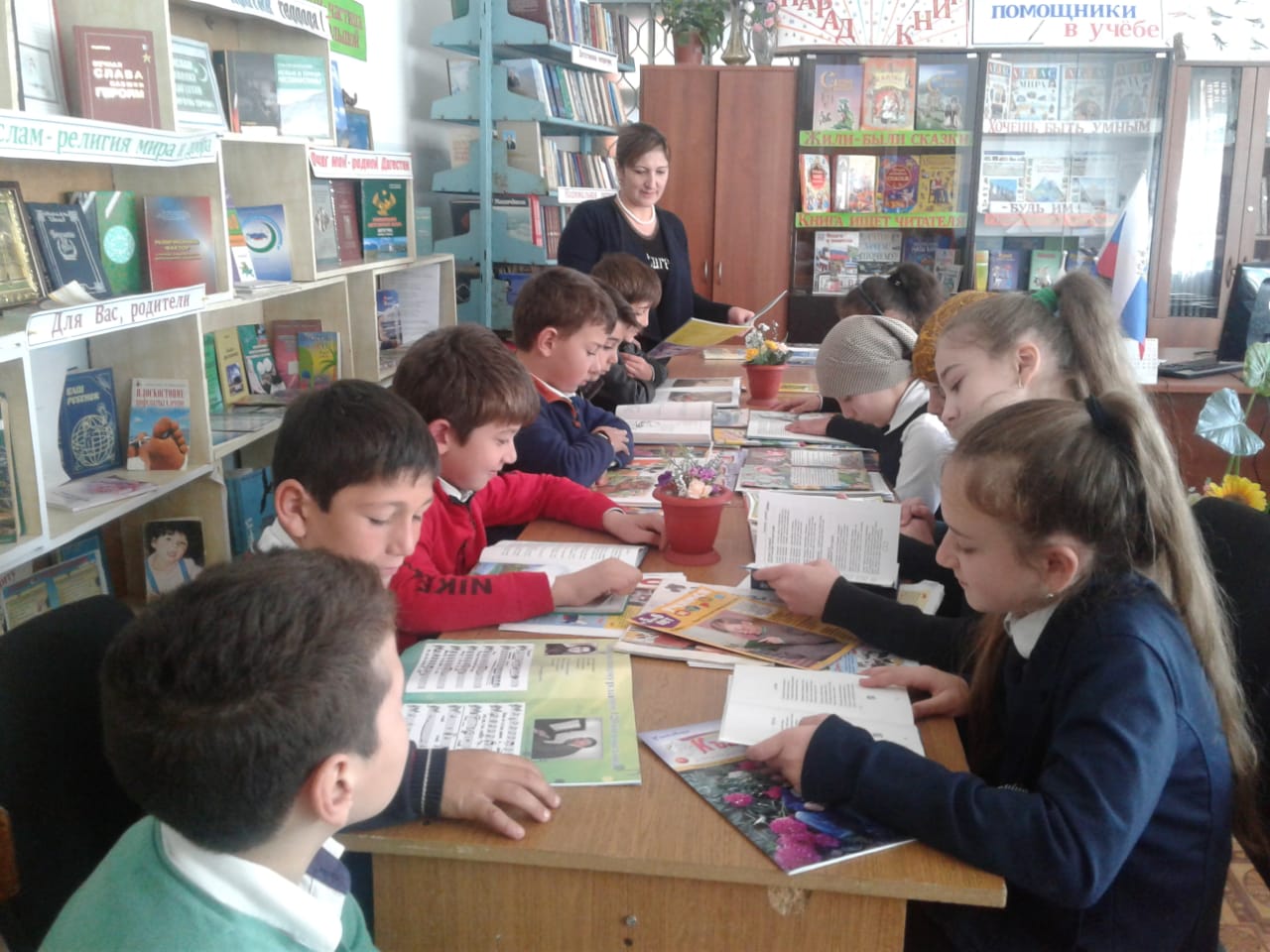 «В гостях у сказки»: русские народные сказки.С.Я. Маршак «Вам, дети, про все на свете»И.И. Акимушкин «Жил-был бобр», рассказы о животныхВ.А. Осеева «Волшебное слово»Н.Н. Носов «Фантазеры и затейники»«В гости в библиотеку!», совместно с библиотекарем.В.П. Катаев «Цветик-семицветик»Народные песенки, потешки.В.Ю. Драгунский «Денискины рассказы»«Книжная полка папы и мамы»: книги детства родителейГ.Б. Остер «Зарядка для хвоста»«Попробуй, отгадай!»«Спасибо тебе, Азбука!»«Стихи о детях и для детей»«Литературное лето»«Что за прелесть эти сказки!» Викторина по сказкам Шарля Перро.“Моя книжная полка”В каждой басне есть намек, добрым молодцам урок!» Басни И.А. Крылова« Путешествие в Лукоморье» по сказкам А.С. Пушкина.«Что? Где? Когда?» по сказкам Андерсена.«В гости в библиотеку!», совместно с библиотекарем.А.К. Вестли. «Папа, мама, бабушка, восемь детей и грузовик»А. Милн. «Вини Пух и все – все - все»Клуб «Перышко». Маршак, Чуковский и др.«И в шутку, и всерьез». Рассказы Н. Носова.«Тот самый Карлсон» (по книге А. Линдгрен "Три повести о Малыше и Карлсоне")«Берегите книги!»В.В. Чаплина «Питомцы зоопарка»«Как приходит лето красное, ясно светит солнце ясное!»:  Н.Н. Носов «Витя Малеев в школе и дома»И. Соколов-Микитов «Русские сказки о природе»А. Волков. «Волшебник изумрудного города» Урок- рассуждение на тему:  «Я читаю!»Современные детские журналы и газеты ( урок-конференция)Д. Мамин – Сибиряк. «Серая шейка»Е.Шварц. «Сказка о потерянном времени»Ю.Д. Дмитриев "Кто в лесу живет и что в лесу растет"Э. Распэ «Приключения Барона Мюнхгаузена». Знакомство с книгами Ю.Б. Вийры «Мой папа – Мюнхгаузен», С.Л. Макеева «Мюнхгаузен в России», «Русский дневник барона Мюнхгаузена».Знакомство с книгами Л.Б. Гераскиной «В стране невыученных уроков», «В стране невыученных уроков – 2», «Путешествие в страну невыученных уроков»«Моя любимая сказка»«Защитники»: рассказы о подвиге детей в Великой Отечественной войне. И. Туричин, Н. Богданов, Ю. Коваль, Е. Рябчиков и др.«Русская народная загадка».«Твоя книжная полка».Литературная гостинаяИ. Крылов «Уж сколько раз твердили миру...»Литературные сказки зарубежных писателей.П.Бажов. «Каменный цветок»Ю. Олеша. «Три толстяка»В.В. Бианки «Лесная газета»Клуб «Перышко».«В волшебной долине Муми-троллей» (по произведениям Т. Янссон)«В поисках клада» Дж.Свифт. «Остров сокровищ»«Мои герои – животные» (по произведениям Э. Сетона-Томпсона).«Чемодан приключений»В.П. Катаев «Сын полка» и Е.И. Ильина «Четвертая высота»«Мир фантазии». С.Прокофьева «Приключения желтого чемоданчика», Л.Лагин «Старик Хоттабыч» и др. 